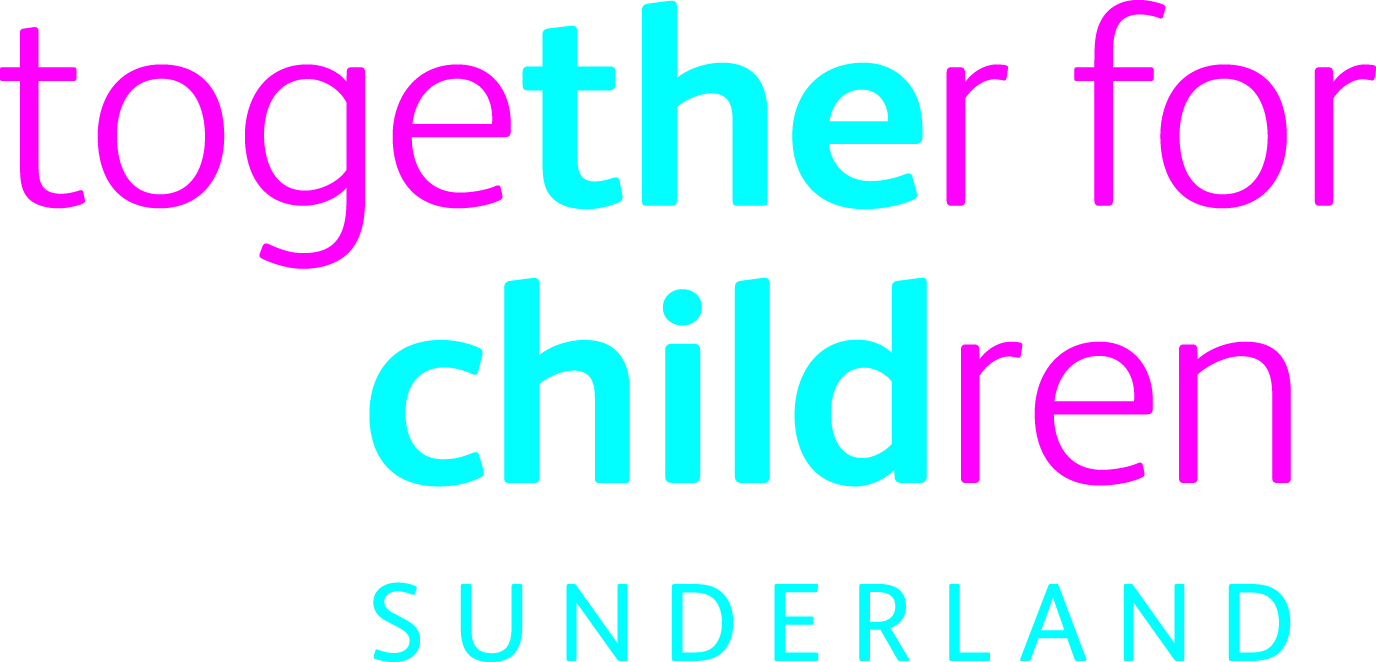 Job DescriptionJob Title:			Senior Legal AssistantSalary Grade:		Grade 8 (£32,486 - £36,379)SCP:				37-41Job Family:			Organisational SupportJob Profile:			OS4Directorate:			Quality & Performance Job Ref No:Work Environment:	Civic CentreReports to:			Legal ManagerNumber of Reports:	0Your normal place of work will be at Civic Centre, Sunderland, but you may be required to work at any Company recognised workplace.This position requires an Enhanced Disclosure and Barring Service (DBS) Check.Purpose:To act as a qualified legal executive to undertake child protection legal work.Key Responsibilities:To work closely with social workers to identify and advise on the most appropriate legal options in relation to child safeguarding in any particular instance.Statutory Requirements:In line with the Together for Children’s Statutory Requirements, all employees should:Comply with the principles and requirements of the Data Protection Act 1998 in relation to the management of Together for Children Sunderland’s records and information, and respect the privacy of personal information held by Together for Children Sunderland;Comply with the principles and requirements of the Freedom in Information Act 2000; Comply with the Together for Children Sunderland’s information security standards, and requirements for the management and handling of information; Use information only for authorised purposes.Author: Laura JohnstoneDate: August 2018Person SpecificationJob Title:  Senior Legal AssistantRole Profile Reference: OS4Author: Laura JohnstoneDate: August 2018Essential Requirements Essential Requirements Qualifications:Graduate Member of the Chartered Institute of Legal Executives with a minimum of two years’ PQE in the area of child protection legal work.Application Form InterviewExperience of :Negotiating/liaising with the other parties involved in proceedings on issues or queries raised throughout the duration of a court caseUndertaking advocacy at interim court hearings in relation to the post-holder’s cases, and the cases of other colleagues in the TeamDeveloping and maintaining strong working relationships with Children’s Social Care, and to work collaboratively with colleagues in that DirectorateWorking closely with social workers, in the main on ongoing cases, to ensure all required actions are completed on timeUsing judgement and analytical skills to provide key legal advice and input into child protection casesWorking closely with social workers to identify and advise on the most appropriate legal options in relation to child safeguarding in any particular instanceEffectively managing a workload of care proceedings together with private law casesProviding advice on options and constraints, and where applicable to determine the most appropriate solutionUndertaking routine matters such as responding to straightforward correspondence and drafting documents independently, and to seek assistance when required on more complex issues which may arise during the course of care proceedingsDrafting documents such as care proceedings and instructions to counsel which are of a high standard, and manage a varied and demanding workloadApplication Form InterviewKnowledge and understanding of:Child Protection legal workApplication Form InterviewAbility to:Provide clear legal advice both verbally and in writing to Children’s Services in relation to child protection mattersProvide written advice to Children’s Social Care on child protection matters, including the drafting of care and adoption proceedings, reviewing statements, dealing with correspondence and instructing counselShare information and obtain information from others through written communicationListen to others to assess requirements in order to respond appropriately and efficientlyQuickly identify the legal issues and devise suitable solutionsScrutinise statements provided by social workers in order to advise on their content, and also to scrutinise statements received from other parties to proceedingsAble to assimilate a large amount of information in order to draft court documents and instructions to counselAssist other colleagues in the Team, in particular the Legal Assistant in relation to any queries  raisedRemain calm and focused under pressure e.g. during court hearings or when a number of deadlines arise or new cases are referred at the same timeProvide timely advice and responses to correspondence and prioritise a mixed workload appropriatelyWork closely and in collaboration with other members of the Team and colleagues in Children’s Services in order to provide comprehensive legal advice and supportMonitor the inception of new legislation and case-law relevant to the post-holder’s area of practiceAssist in maintaining statistical records in relation to the Team’s workSupport the introduction of new ideas/technology or processes in order to improve service deliveryEffectively use a PC to prepare documents, record information or input data.  Application Form Interview Commitment to Equal opportunities Interview